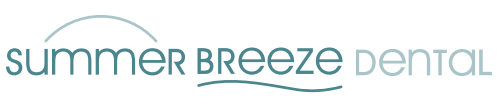 DENTAL QUESTIONNAIRENAME:		DATE:  	Patient Signature:  	YES[]NO[]QUESTIONS:1. How would you rate the condition of your mouth? Excellent, Good, Fair or Poor:[][]2. Previous dentist aside from Dr. Arlene Caringal?[][]3. I routinely see my dentist every: 3mos, 4mos, 6mos, 9mos, 12mos, not routinely?[][]4. What is your immediate concern?[][]5. Are you fearful of dental treatment?[][]6. Have you had an unfavorable dental experience?[][]7. Have you ever had complications from past dental treatment?[][]8. Have you ever had trouble getting numb or had any reactions to local anesthetic?[][]9. Did you ever have braces, orthodontic treatment or had your bite adjusted?[][]10. Have you had any teeth removed?[][]11. Do your gums bleed or are they painful when brushing or flossing?[][]12. Have you ever been treated for gum disease or been told you have lost bone around your teeth?[][]13. Have you ever noticed an unpleasant taste or odor in your mouth?[][]14. Is there anyone with a history of periodontal disease in your family?[][]15. Have you ever experienced gum recession?[][]16. Have you ever had any teeth become loose on their own (without an injury), or do you have difficulty eating an apple?[][]17. Have you experienced a burning sensation in your mouth?[][]18. Have you had any cavities within the past 3 years?[][]19. Does the amount of saliva in your mouth seem too little or do you have difficulty swallowing any food?[][]20. Do you feel or notice any holes (i.e. pitting, craters) on the biting surface of your teeth?[][]21. Are any teeth sensitive to hot, cold, biting, sweets, or avoid brushing any part of your mouth?[][]22. Do you have grooves or notches on your teeth near the gum line?[][]23. Have you ever broken teeth, chipped teeth, or had toothache or cracked filling?[][]24. Do you frequently get food caught between any teeth?[][]25. Do you have any problems with your jaw joint? (pain, sounds, limited opening, locking, popping)?[][]26. Do you feel like your lower jaw is being pushed back when you bite your teeth together?[][]27. Do you avoid or have difficulty chewing gum, carrots, nuts, bagels, baguettes, protein bars, or other hard, dry foods?[][]28. Have your teeth changed in the last 5 years, become shorter, thinner or worn?[][]29. Are your teeth crowding or developing spaces?[][]30. Do you have more than one bite and squeeze to make your teeth fit together?[][]31. Do you chew ice, bite your nails, use your teeth to hold objects, or have any oral habits?[][]32. Do you clench your teeth in the daytime or make them sore?[][]33. Do you have any problems with sleep or wake up with an awareness of your teeth?[][]34. Do you wear or have you worn a bite appliance?[][]35. Is there anything about the appearance of your teeth that you would like to change?[][]36. Have you ever whitened (bleached) your teeth?[][]37. Have you felt uncomfortable or self-conscious about the appearance of your teeth?[][]38. How often do you brush your teeth?[][]39. Do you use soft or hard toothbrush?[][]40. Do you floss? If yes how often?[][]41. OTHER: if you need to add something that is not in the questions provided: